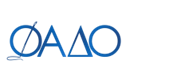 Автономная некоммерческая организация
дополнительного профессионального образования«Федеративная академия дополнительного образования»(АНО ДПО «ФАДО»)ОБРАЗОВАТЕЛЬНАЯ ПРОГРАММА ПОВЫШЕНИЯ КВАЛИФИКАЦИИ«Педагогические приемы работы с детьми с ОВЗ»Учебно-тематический план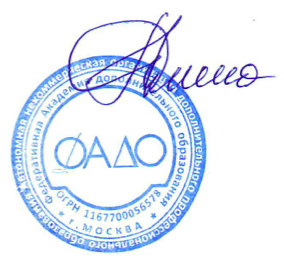 Ректор АНО ДПО «ФАДО»                                                                                                ___________И.А. Попов№ п/пНАИМЕНОВАНИЕ РАЗДЕЛОВ (МОДУЛЕЙ) И ТЕМВсего часовВ том числеВ том числе№ п/пНАИМЕНОВАНИЕ РАЗДЕЛОВ (МОДУЛЕЙ) И ТЕМВсего часовЛекцииСРСМОДУЛЬ 1Психологические аспекты педагогикиМОДУЛЬ 1Психологические аспекты педагогики   12551.1.Клинические основы специальной педагогики. Основные варианты нарушенного развития 4221.2.Детская психология 4111.3.Практика работы с детьми с ОВЗ в ДОО 2111.4.Тьюторское сопровождение как новая педагогическая реальность. Тьюторская поддержка как способ достижения индивидуального прогресса обучающегося. 422МОДУЛЬ 2Образовательные потребности детей с различными нарушениями МОДУЛЬ 2Образовательные потребности детей с различными нарушениями 3422122.1.Особые образовательные потребности детей с сенсорными нарушениями4222.2.Особые образовательные потребности детей с РАС6422.3.Особые образовательные потребности детей с нарушением интеллекта6422.4.Особые образовательные потребности детей с нарушением опорно-двигательного аппарата (ОДА)6422.5.Адаптация образовательного процесса детей с ОВЗ в условиях инклюзии 6422.6.Интерактивный подход как современная методология инклюзивного образования642МОДУЛЬ 3Развитие детей с ОВЗ МОДУЛЬ 3Развитие детей с ОВЗ 2412123.1.Современные методики и технологии развития детей с ОВЗ и инвалидностью. 8443.2.Мировая практика по работе с детьми с ОВЗ8443.3.Эффективное взаимодействие с семьей, воспитывающей ребенка с ОВЗ и инвалидностью. Профилактика профессионального и эмоционального выгорания. 844Форма аттестацииФорма аттестации2ИТОГОВОЕ ТЕСТИРОВАНИЕИТОГОВОЕ ТЕСТИРОВАНИЕВСЕГО, ЧАСОВ:ВСЕГО, ЧАСОВ:72 ч.72 ч.72 ч.